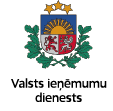 METODISKAIS MATERIĀLSpar naftas produktu inventarizāciju 2015.gada 1.jūlijā saistībā ar akcīzes nodokļa aprēķināšanu dīzeļdegvielai, kura saņemta, piemērojot akcīzes nodokļa atbrīvojumu, un kuru paredzēts piegādāt lauksaimniecības produkcijas ražotājiemTiesību aktos noteiktais pamatojums1. Likumā „Par akcīzes nodokli” (turpmāk – likums) (konsolidētā versija, kas stājas spēkā 01.07.2015. www.likumi.lv), noteikts, ka akcīzes nodokļa likme 50 EUR par 1000 litriem jāpiemēro dīzeļdegvielai (gāzeļļai) un tādai dīzeļdegvielai (gāzeļļai), kurai pievienota no rapšu sēklām iegūta biodīzeļdegviela un kuru izmanto atbilstoši likuma 18.panta piektajā daļā minētajam veidam, mērķiem un nosacījumiem (lauksaimniecības produkcijas ražošanai, lauksaimniecības zemes apstrādei, kā arī tādas meža vai purva zemes apstrādei, kur kultivē dzērvenes vai mellenes un zemes zem zivju dīķiem apstrādei, ja ir nodrošināti minimālie ieņēmumi no lauksaimnieciskās ražošanas) (turpmāk – dīzeļdegviela, kuru paredzēts piegādāt lauksaimniecības produkcijas ražotājiem). Likumā noteikto akcīzes nodokļa likmi 50 EUR par 1000 litriem jāpiemēro sākot ar 2015.gada 1.jūliju.* dīzeļdegviela (gāzeļļas) un tāda dīzeļdegviela (gāzeļļa), kurai pievienota no rapšu sēklām iegūta biodīzeļdegviela un kuru izmanto atbilstoši likuma 18.panta piektajā daļā minētajam veidam, mērķiem un nosacījumiem (lauksaimniecības produkcijas ražošanai, lauksaimniecības zemes apstrādei, kā arī tādas meža vai purva zemes apstrādei, kur kultivē dzērvenes vai mellenes un zemes zem zivju dīķiem apstrādei, ja ir nodrošināti minimālie ieņēmumi no lauksaimnieciskās ražošanas)2.	Atbilstoši likuma pārejas noteikumu 12.1 un 12.3 punktam, palielinoties akcīzes nodokļa likmēm naftas produktiem, pēc stāvokļa dienā, kad notiek nodokļa likmju maiņa, jāveic inventarizācija:1) 2015.gada 1.jūlijā jāinventarizē visi uzskaitē esošie faktiskie dīzeļdegvielas, kuru paredzēts piegādāt lauksaimniecības produkcijas ražotājiem) krājumi;3) līdz 2015.gada 15.jūlijam jāiesniedz Valsts ieņēmumu dienesta (turpmāk – VID) Elektroniskās deklarēšanas sistēmā (turpmāk – EDS) inventarizācijas saraksti un akcīzes nodokļa aprēķins;4) līdz 2015.gada 14.augustam jāveic akcīzes nodokļa samaksa valsts budžetā.3.	Inventarizāciju jāveic likuma 18.panta sestajā daļā noteiktām personām, kuras likumā noteiktā kārtībā bija tiesīgas saņemt dīzeļdegvielu, kuru paredzēts piegādāt lauksaimniecības produkcijas ražotājiem, piemērojot atbrīvojumu no akcīzes nodokļa:1) personai, kas saņēmusi speciālo atļauju (licenci) naftas produktu vairumtirdzniecībai;2) personai, kas saņēmusi speciālo atļauju (licenci) naftas produktu mazumtirdzniecībai.	Reģistrētam saņēmējam šajā gadījumā inventarizācija nav jāveic, jo saskaņā ar likuma 18.panta sestās daļas nosacījumiem šī persona nevar saņemt un nevar piegādāt dīzeļdegvielu lauksaimniecības produkcijas ražotājiem.Inventarizācijas norises kārtībaVeicot naftas produktu krājumu inventarizāciju saistībā ar akcīzes nodokļa aprēķināšanu, dīzeļdegviela, kuru paredzēts piegādāt lauksaimniecības produkcijas ražotājiem, inventarizācijas norisē jāņem vērā vispārīgās inventarizācijas norises prasības, kas noteiktas normatīvajos aktos par grāmatvedības kārtošanu un organizāciju.Līdz inventarizācijas uzsākšanai visiem dokumentiem par attiecīgo naftas produktu saņemšanu, kurus parakstījusi par preču saņemšanu atbildīgā persona, jābūt reģistrētiem attiecīgajos reģistros un jāatrodas nodokļu maksātāja rīcībā. Jābūt pabeigtai visu attaisnojuma dokumentu apstrādei, izdarītiem attiecīgajiem ierakstiem analītiskās uzskaites reģistros un aprēķinātiem atlikumiem.Ja līdz inventarizācijas uzsākšanai nav saņemti attaisnojuma dokumenti par attiecīgo naftas produktu saņemšanu un tādējādi nav izdarīti ieraksti attiecīgajos analītiskās uzskaites reģistros, tad par inventarizācijā konstatēto naftas produktu grāmatvedības uzskaites un inventarizācijas sarakstu datu starpību arī ir jāveic akcīzes nodokļa aprēķins un jāsamaksā valsts budžetā.Inventarizācijas rezultātus ieraksta inventarizācijas sarakstos, ko sastāda vismaz trīs eksemplāros, no kuriem vienu 15 dienu laikā (ieskaitot dienu, ar kuru noteikta akcīzes nodokļa likme) iesniedz VID EDS un vienu inventarizācijas saraksta eksemplāru uzglabā katrā naftas produktu uzglabāšanas un/vai tirdzniecības vietā.Ja nodokļu maksātājam ir vairākas naftas produktu uzglabāšanas un/vai tirdzniecības vietas, inventarizāciju veic katrā komercdarbības vietā un par veikto inventarizāciju rezultātiem sagatavo atsevišķu inventarizācijas sarakstu. Šajā gadījumā VID EDS jāiesniedz viens apkopots inventarizācijas saraksts par katru attiecīgo speciālo atļauju (licenci) (par visām tajā norādītajām komercdarbības vietām).Nodokļu maksātājs izvēlas VID metodisko materiālu pielikumā piedāvāto inventarizācijas saraksta veidlapas paraugu, vai, ņemot vērā normatīvajos aktos par grāmatvedības kārtošanu un organizāciju un likuma pārejas noteikumu 12.3 punktā noteiktās prasības, patstāvīgi izveido inventarizācijas saraksta formu.Šī metodiskā materiāla 1.pielikumā sniegts inventarizācijas saraksta veidlapas paraugs, kas izmantojams inventarizācijas rezultātu atspoguļošanai. Veidlapas paraugs elektroniskā formātā ir pieejams Valsts ieņēmumu dienesta mājas lapā internetā www.vid.gov.lv sadaļā Nodokļi/Akcīzes nodoklis/Tiesību akti/[Metodiskie materiāli]. Šī metodiskā materiāla 2.pielikumā sniegts akcīzes nodokļa aprēķina tabulas veidlapas paraugs. Ja nodokļu maksātājs izmanto VID izveidoto 1.pielikumu, 2.pielikumā automātiski tiek aprēķināta valsts budžetā maksājamā akcīzes nodokļa summa.Ja 2015.gada 1.jūlijā, t.i. dienā, kurā sāk piemērot akcīzes nodokļa likmi dīzeļdegvielai, kuru paredzēts piegādāt lauksaimniecības produkcijas ražotājiem, uzskaitē un faktiskā rīcībā nav dīzeļdegvielas krājumu, kuru paredzēts piegādāt lauksaimniecības produkcijas ražotājiem, to fiksē uzņēmuma sastādītajā inventarizācijas sarakstā. Šādā gadījumā VID EDS (Sagatavot jaunu dokumentu >No veidlapas >Akcīzes nodokļa dokumenti >Akcīzes preču inventarizācijas saraksts un nodokļa starpības aprēķins) komentāra laukā norāda apliecinājumu, ka akcīzes nodokļa aprēķins netiek veikts, jo 2015.gada 1.jūlijā uzskaitē un faktiskajā rīcībā nav dīzeļdegvielas krājumu, kuru paredzēts piegādāt lauksaimniecības produkcijas ražotājiem.Akcīzes nodokļa aprēķināšanaPamatojoties uz inventarizācijas rezultātiem komersants, sagatavo akcīzes nodokļa aprēķinu par dīzeļdegvielas daudzumu, kas fiksēts inventarizācijas sarakstā.Valsts budžetā maksājamo akcīzes nodokļa summu var aprēķināt izmantojot šī metodiskā materiāla 1.un 2. pielikumā iestrādātās akcīzes nodokļa aprēķina formulas (aizpildot 1.pielikumā iekļauto inventarizācijas sarakstu, automātiski aizpildās akcīzes nodokļa aprēķina tabula), vai arī aprēķināt patstāvīgi.Akcīzes nodokļa aprēķinā norāda šādus rekvizītus:1)	 nodokļu maksātāja nosaukums;2)	 nodokļu maksātāja reģistrācijas numurs;3)	 nodokļu maksātāja juridiskā adrese;4)	 visu struktūrvienību (darbības ar naftas produktiem vietu (adrešu) uzskaitījums;5)	 naftas produktu daudzums, par ko veic akcīzes nodokļa aprēķinu;6)	 aprēķinātā budžetā maksājamā kopējā akcīzes nodokļa summa    naftas produktiem.Akcīzes nodokli naftas produktiem aprēķina:N=L : 1000 x V 		, kur:N – aprēķinātā akcīzes nodokļa summa (EUR);L –  akcīzes nodokļa likme dīzeļdegvielai, kuru paredzēts piegādāt lauksaimniecības produkcijas ražotājiem, no 2015.gada 1.jūlija – 50 EUR par 1000 litriem;V – inventarizācijas tabulā norādītais naftas produktu daudzums (litros, atbilstoši to daudzumam 15oC)PiemērsAkcīzes nodokļa aprēķins par 3500 litriem dīzeļdegvielas, kuru paredzēts piegādāt lauksaimniecības produkcijas ražotājiem, un kas 2015.gada 1. jūlijā inventarizācijas laikā atrodas speciālajā atļaujā (licencē) naftas produktu vairumtirdzniecībai norādītajā vietā vai degvielas uzpildes stacijā (mazumtirdzniecībā). Akcīzes nodokli dīzeļdegvielai, kuru paredzēts piegādāt lauksaimniecības produkcijas ražotājiem, aprēķina sekojoši:N=50:1000 x 3500=175 EURTātad, par 3500 litriem dīzeļdegvielas, kuru paredzēts piegādāt lauksaimniecības produkcijas ražotājiem, aprēķinātā akcīzes nodokļa summa  ir 175 EUR. Ja komersantam ir vairākas tirdzniecības vai uzglabāšanas vietas, ieteicams sagatavot akcīzes nodokļa aprēķinu par katru tirdzniecības un uzglabāšanas vietu atsevišķi. Metodiskā materiāla 1.un 2.pielikumā iestrādāta elektroniskā sasaiste nodokļa aprēķina tabulai ar inventarizācijas saraksta tabulu. Šajā gadījumā ir nepieciešams sagatavot un iesniegt VID vienu apkopotu akcīzes nodokļa aprēķinu par visām speciālajā atļaujā (licencē) norādītajām darbības vietām.VID EDS iesniedzamie dokumenti un nodokļa samaksaAkcīzes nodokļa aprēķins un inventarizācijas saraksts VID jāiesniedz elektroniskā veidā, izmantojot EDS.Iesniedz VID EDS (Sagatavot jaunu dokumentu >No veidlapas >Akcīzes nodokļa dokumenti >Akcīzes preču inventarizācijas saraksts un nodokļa starpības aprēķins).Tā kā konkrētais EDS dokumenta veids ir izveidots kā nestrukturēts jeb brīvās formas dokuments (nav izstrādāta konkrēti aizpildāma tabula), tam ir jāpievieno jau iepriekš sagatavoti faili:inventarizācijas saraksts vai saraksti;viens kopējs (par visām komersanta speciālajā atļaujā (licencē) norādītajām struktūrvienībām) akcīzes nodokļa aprēķins. EDS iesniegtie dokumenti tiek parakstīti jeb apstiprināti elektroniski, tādēļ nav obligāta prasība iesniegt EDS skenētus, ar inventarizācijas komisijas locekļu parakstiem apstiprinātus, sarakstus un akcīzes nodokļa aprēķinu. Ja 2015.gada 1.jūlijā – dienā, sākot ar kuru noteikta akcīzes nodokļa likme dīzeļdegvielai, kuru paredzēts piegādāt lauksaimniecības produkcijas ražotājiem, uzskaitē un faktiskā rīcībā nav dīzeļdegvielas krājumu, kuru paredzēts piegādāt lauksaimniecības produkcijas ražotājiem, to fiksē uzņēmuma sastādītajā inventarizācijas sarakstā. Šādā gadījumā VID EDS (Sagatavot jaunu dokumentu >No veidlapas >Akcīzes nodokļa dokumenti >Akcīzes preču inventarizācijas saraksts un nodokļa starpības aprēķins) komentāra laukā norāda apliecinājumu, ka akcīzes nodokļa aprēķins netiek veikts, jo 2015.gada 1.jūlijā uzskaitē un faktiskajā rīcībā nav dīzeļdegvielas krājumu, kuru paredzēts piegādāt lauksaimniecības produkcijas ražotājiem.Aprēķinātā akcīzes nodokļa summa līdz 2015.gada 14.augustam (45 dienu laikā, ieskaitot dienu, ar kuru tiek piemērots akcīzes nodoklis) jāsamaksā valsts budžeta ieņēmumu kontāLV08TREL1060000567200 – akcīzes nodoklis Dīzeļdegvielai (gāzeļļai), tās aizstājējproduktiem un komponentiem.Pielikumā: Inventarizācijas saraksta  un akcīzes  nodokļa aprēķina veidlapas paraugsKontaktpersonas VID Akcīzes preču aprites daļā:Akcīzes preču grupaAkcīzes nodokļa likme (EUR) līdz 2015.gada 30.jūnijamAkcīzes nodokļa likme (EUR) no 2015.gada 1.jūlija Dīzeļdegviela* Atbrīvojums no akcīzes nodokļa50 EUR par 1000 litriemValda ApeleAnna Orbidānetel. 67120163tel. 67120162valda.apele@vid.gov.lvanna.orbidane@vid.gov.lv